МУНИЦИПАЛЬНОЕ БЮДЖЕТНОЕ ОБЩЕОБРАЗОВАТЕЛЬНОЕ УЧРЕЖДЕНИЕ «ГАЛЬБШТАДТСКАЯ СРЕДНЯЯ ОБЩЕОБРАЗОВАТЕЛЬНАЯ ШКОЛА»НЕМЕЦКОГО НАЦИОНАЛЬНОГО РАЙОНААЛТАЙСКОГО КРАЯП Р И К А З10.04.2018г.                                                                                                                        № 88с. Гальбштадт.Об участии в проведении Всероссийских проверочных работ в «Красноармейская ООШ» - филиал МБОУ «Гальбштадтская СОШ»В рамках проведения Всероссийских проверочных работ (далее – ВПР) на основании приказа Министерства образования и науки Российской Федерации от 20.10.2017 №1025,п р и к а з ы в а ю:1. Провести Всероссийские проверочные работы (далее – ВПР) в 4 классах в следующие сроки:17 апреля 2018 года – по учебному предмету «Русский язык» (часть 1 – диктант);19 апреля 2018 года – по учебному предмету «Русский язык» (часть 2);24 апреля 2018 года – по учебному предмету «Математика»;26 апреля 2018 года – по учебному предмету «Окружающий мир».2. В соответствии с порядком проведения ВПР провести проверочную работу в 4 классах на следующих уроках:–  по русскому языку 17 и 19 апреля 2018 года на 2 уроке;– по математике 24 апреля 2018 года на 2 уроке;– по окружающему миру 26 апреля 2018 года на 2 уроке.3. Выделить для проведения ВПР следующие помещения:– по русскому языку (2 человека) кабинет начальных классов– по математике (2человека) кабинет начальных классов– по окружающему миру (2человека) кабинет начальных классов.4. Назначить ответственным за проведение ВПР в 4 классах Насибулину Ирину Андреевну.5. Провести  Всероссийские проверочные работы (далее – ВПР) в 5 классах в следующие сроки:17 апреля 2018 года – по учебному предмету «Русский язык»;19 апреля 2018 года – по учебному предмету «Математика»;24 апреля 2018 года – по учебному предмету «История»;26 апреля 2018 года – по учебному предмету «Биология».6. В соответствии с порядком проведения ВПР провести проверочную работу в 5 классах на следующих уроках:– по русскому языку 17 апреля 2018 года на 2 уроке;– по математике 19 апреля 2018 года на 2 уроке;– по истории 24 апреля 2018 года на 2 уроке;– по биологии 26 апреля 2018 года на 2 уроке.7. Выделить для проведения ВПР следующие помещения:– по русскому языку (3человека) кабинет русского языка– по математике (3 человека) кабинет математики – по истории (3 человека) кабинет информатики– по биологии (3 человека) кабинет географии.8. Назначить ответственных за проведение ВПР в 5 классах по русскому языку – Насибулину Марину Александровну;По математике – Идрисову Алину Андреевну;По истории – Идрисову Алину Андреевну;По биологии – Байнову Наталью Васильевну.9. Провести (или принять участие в проведении) Всероссийские проверочные работы (далее – ВПР) в 6 классах в следующие сроки:18 апреля 2018 года – по учебному предмету «Математика»;20 апреля 2018 года – по учебному предмету «Биология»;25 апреля 2018 года – по учебному предмету «Русский язык»;27 апреля 2018 года – по учебному предмету «География»;11мая 2018 года – по учебному предмету «Обществознание»;15мая 2018 года – по учебному предмету «История».10. В соответствии с порядком проведения ВПР провести проверочную работу в 6 классах на следующих уроках:– по математике 18 апреля 2018 года на 2 уроке;– по биологии 20 апреля 2018 года на 2 уроке;– по русскому языку 25 апреля 2018 года на 2 уроке;– по географии27 апреля 2018 года на 2 уроке;– по обществознанию11мая 2018 года на 2 уроке;– по истории 15мая 2018 года на 2 уроке.11. Выделить для проведения ВПР в 6 классах следующие помещения:– по математике (2 человека) кабинет математики;– по биологии (2 человека) кабинет географии; – по русскому языку (2  человека) кабинет русского языка;– по географии  (2  человека) кабинет географии;– по обществознанию (2  человека) кабинет информатики ;– по истории (2  человека) кабинет информатики.12. Назначить ответственным за проведение ВПР в 6 классах по русскому языку – Насибулину Марину Александровну;По математике – Идрисову Алину Андреевну;По истории – Идрисову Алину Андреевну;По биологии – Байнову Наталью Васильевну;По обществознанию – Идрисову Алину Андреевну;По географии - Байнову Наталью Васильевну.13. Назначить ответственным (школьным) координатором проведения ВПР по образовательной организации Насибулину Марину Александровну – завуча по УВР  и передать информацию об ответственном координаторе  муниципальному координатору.14. Ответственному (школьному) координатору проведения ВПР Насибулиной    Марине Александровне:14.1 Обеспечить проведение подготовительных мероприятий для включения образовательной организации в списки участников ВПР, в том числе, авторизацию на портале сопровождения ВПР (www.eduvpr.ru), получение логина и пароля доступа в личный кабинет образовательной организации, заполнение анкеты участника ВПР, получение инструктивных материалов.14.2 Внести необходимые изменения в расписание занятий образовательной организации в дни проведения ВПР. 14.3 Скачать в личном кабинете системы ВПР протокол проведения работы и список кодов участников. Распечатать бумажный протокол и коды участников. Разрезать лист с кодами участников для выдачи каждому участнику отдельного кода.14.4. Скачать комплекты для проведения ВПР (зашифрованный архив) в личном кабинете системы ВПР. Архив доступен не позже, чем за 3 дня до начала ВПР.14.5. Получить пароль для распаковки архива в личном кабинете системы ВПР. Пароль доступен в 7:30 по местному времени в день проведения ВПР.  4 класс:17 апреля 2018 года – по учебному предмету «Русский язык» (часть 1 – диктант);19 апреля 2018 года – по учебному предмету «Русский язык» (часть 2);24 апреля 2018 года – по учебному предмету «Математика»;26 апреля 2018 года – по учебному предмету «Окружающий мир».5 класс:17 апреля 2018 года – по учебному предмету «Русский язык»;19 апреля 2018 года – по учебному предмету «Математика»;24 апреля 2018 года – по учебному предмету «История»;26 апреля 2018 года – по учебному предмету «Биология».6 класс:18 апреля 2018 года – по учебному предмету «Математика»;20 апреля 2018 года – по учебному предмету «Биология»;25 апреля 2018 года – по учебному предмету «Русский язык»;27 апреля 2018 года – по учебному предмету «География»;11мая 2018 года – по учебному предмету «Обществознание»;15 мая 2018 года – по учебному предмету «История».Шифр к тексту диктанта по русскому языку для 4 класса доступен в 8:00 по местному времени 17 апреля 2018 года14.6. Распечатать варианты ВПР на всех участников. 14.7. Организовать выполнение участниками работы. Выдать каждому участнику код (причём каждому участнику – один и тот же код на все работы). Каждый код используется во всей ОО только один раз. В процессе проведения работы заполнить бумажный протокол, в котором фиксируется соответствие кода и ФИО участника. Каждый участник переписывает код в специально отведенное поле на каждой странице работы. Работа может выполняться ручками (синей или черной), которые используются обучающимися на уроках.14.8. По окончании проведения работы собрать все комплекты.14.9. В личном кабинете системы ВПР получить критерии оценивания ответов. Критерии доступны в 14:00 по московскому времени в день проведения работы.14.10 Получить через личный кабинет на портале сопровождения ВПР электронную форму сбора результатов ВПР. (Форма доступна в 14:00 по московскому времени в день проведения работы вместе с Критериями).14.11. Организовать проверку ответов участников с помощью критериев в течение дня проведения работы и следующего дня по соответствующему предмету.14.12. Заполнить в течение дня проведения работы и следующего дня форму сбора результатов выполнения ВПР, для каждого из участников внести в форму его код, номер варианта работы и баллы за задания. В электронном протоколе передаются только коды участников, ФИО не указываются. Соответствие ФИО и кода остается в ОО в виде бумажного протокола.14.13. Загрузить форму сбора результатов в систему ВПР. Загрузка формы сбора результатов в систему ВПР должна быть осуществлена по графику:4 классы:23 апреля 2018 года до 23:00 Мск –Загрузка данных (части 1 и 2) по учебному предмету «Русский язык»;27апреля 2018 года до 23:00 Мск –Загрузка данных по учебному предмету «Математика»;3мая 2018 года до 23:00 Мск –Загрузка данных по учебному предмету «Окружающий мир».5 классы:20 апреля 2018 года до 23:00 Мск –Загрузка данных по учебному предмету «Русский язык»;23 апреля 2018 года до 23:00 Мск –Загрузка данных по учебному предмету «Математика»;27 апреля 2018 года до 23:00 Мск –Загрузка данных по учебному предмету «История»;3мая 2018 года до 23:00 Мск –Загрузка данных по учебному предмету «Биология».6 классы:21 апреля 2018 года до 23:00 Мск –Загрузка данных по учебному предмету «Математика»;24 апреля 2018 года до 23:00 Мск –Загрузка данных по учебному предмету «Биология»;28 апреля 2018 года до 23:00 Мск –Загрузка данных по учебному предмету «Русский язык»;4мая 2018 года до 23:00 Мск –Загрузка данных по учебному предмету «География»;15мая 2018 года до 23:00 Мск –Загрузка данных по учебному предмету «Обществознание»;18мая 2018 года до 23:00 Мск –Загрузка данных по учебному предмету «История».14.14. Скачать статистические отчеты по соответствующим предметам. С помощью бумажного протокола установить соответствие между ФИО участников и их результатами. Сроки публикации отчетов представлены в Плане-графике проведения ВПР 2018.15. Назначить организаторами проведения ВПР в соответствующих кабинетах: 	4 класс – Байнова Наталья Васильевна	5 класс по русскому языку – Иокерс Анатолий Сергеевич;По математике – Насибулина Марина Александровна;По истории – Браницкая Алла Яковлевна;По биологии – Идрисов Аскар Рамазанович. 6 класс По русскому языку – Иокерс Анатолий Сергеевич;По математике – Насибулина Марина Александровна;По истории – Браницкая Алла Яковлевна;По биологии – Идрисов Аскар Рамазанович;По географии – Идрисова Алина Андреевна;По обществознанию – Иокерс Анатолий Сергеевич.16. Организаторам проведения ВПР в соответствующих кабинетах:– проверить готовность аудитории перед проведением проверочной работы; – получить от ответственных за проведение ВПР в соответствующих классах или ответственного (школьного) координатора проведения ВПР, материалы для проведения проверочной работы; – выдать комплекты проверочных работ участникам;– обеспечить порядок в кабинете во время проведения проверочной работы;– заполнить бумажный протокол во время проведения проверочной работы;– собрать работы участников по окончании проверочной работы и передать их ответственному за проведение ВПР в соответствующей параллели классов или ответственному (школьному) координатору проведения ВПР.17. Назначить дежурными, ответственными за соблюдение порядка и тишины в соответствующих помещениях во время проведения проверочной работы организаторов проведения ВПР, ответственного за соблюдением порядка и тишины в коридоре - Сеничак Евгению Тагировну.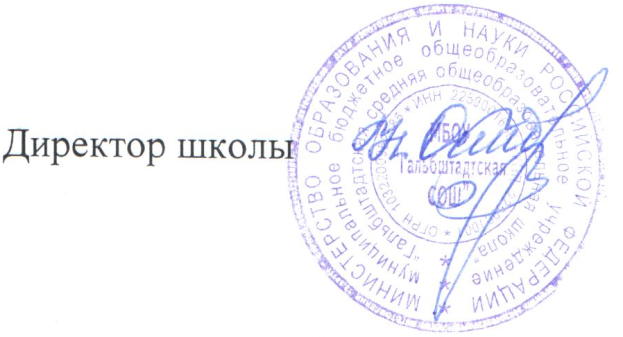 Директор школы                                       Н.Ф. Осипова